21, 22 февраля в группе «Буратино» дети знакомились с творчеством пермского писателя Л.И. Кузьмина. Всё происходило за круглым столом. С участием родителей дети читали стихи    « Звездочёт», «Башмаки – простаки», «Родничок», «Как до небес добраться» и др.  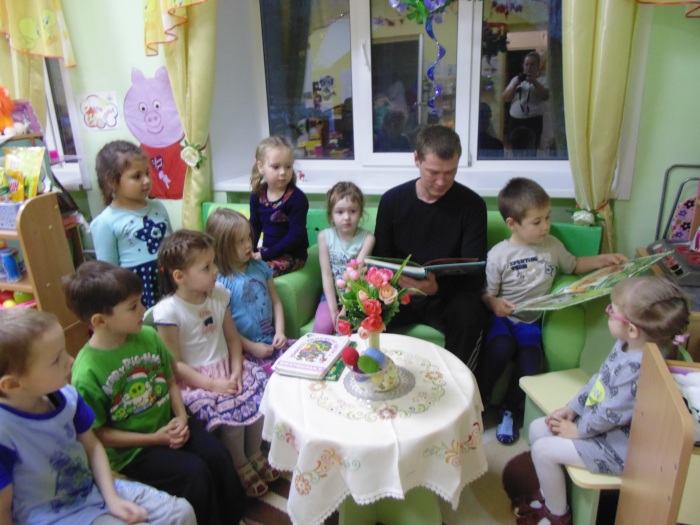 